Case Western Reserve UniversityBaker-Nord Center for the HumanitiesApplication Cover SheetSpecial Project GrantBefore applying, carefully read the application instructions and eligibility requirements described on the Baker-Nord website. PROJECT TITLE: APPLICANT(S) NAME(S): DEPARTMENT(S): CWRU ID NUMBER(S): MAILING ADDRESS: EMAIL: PHONE NUMBER: OTHER PARTICIPANTS (use additional sheet if needed): In addition to this cover sheet, complete applications must include the materials described on the Baker-Nord website and should be submitted by 5:00 PM on the date noted on the Baker-Nord website. Applications must be submitted electronically to: bakernord@case.eduName 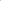 Department Institution 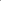 Title 